Конспект занятия по лепке во второй младшей группе «Блины»Задачи: учить слушать и отвечать на вопросы воспитателя; включаться в игру, проявлять положительные эмоции в процессе игры; различать предметы круглой формы; учить узнавать желтый цвет, приемы работы с пластилином, сезонные изменения в природе. Продолжать развивать умение отрывать от большого куска пластилина кусочки поменьше, скатывать пластилин в шар, затем расплющивать его; вызвать интерес к работе с пластилином; развивать мелкую моторику.Оборудование: блины, сюжетные картинки по теме «Масленица», пластилин желтого цвета, дощечка для лепки, стеки, салфетки, тарелочки для блинов.Ход занятия:Воспитатель: Вот и пришел конец зиме. Снег хоть еще и лежит местами, да и на улице бывает морозно, но весна-красна уже близко. Солнышко стало пригревать сильнее. Заплакали сосульки. Все очень ждут прихода весны и стараются его приблизить, выпекая блины. Посмотрите на блин. На что он похож? (Ответы детей). Блин-это маленькое солнышко. Чем больше блинов мы напечем, тем быстрее весна придет.Звучит русская народная песня:Как на масленой неделеМы блиночков захотели!Ой блины, блины, блины,Вы, блиночки мои!Наша старшая сестрицаПечь блины-то мастерица.Ой, блины, блины, блины,Вы, блиночки мои!На поднос она кладетИ сама на стол несет.Ой, блины, блины, блины,Вы, блиночки мои!«Гости, будьте же здоровы,Вот, блины мои готовы».Ой, блины, блины, блины,Вы, блиночки мои!-А вы хотите, чтобы весна пришла быстрее? Тогда давайте и мы «напечем»блинчики. Для этого мы возьмем пластилин (какого) желтого цвета. Какую форму имеет блинчик? Нарисуйте круг пальчиком в воздухе. Чтоб «испечь» блин, мы сначала скатаем пластилин в шар (показывает, дети повторяют, затем расплющим его, вот так (показывает). Получился у нас румяный блин. Похож он на маленькое солнышко? А вы хотите, чтобы весна поторопилась? Тогда беритесь за работу.Дети выполняют продуктивную деятельность, лепят, педагог наблюдает, оказывает индивидуальную помощь.Рефлексия:Воспитатель: Ребята, посмотрите, как много блинчиков мы «напекли»! Вы так хорошо потрудились, наверное ваши ручки устали? Давайте дадим им отдохнуть и поиграем пальчиками?(Дети выполняют пальчиковую гимнастику)Положи блинок в ладошкуУгости мурлыку-кошку,Угости щенка Трезорку,Потом мальчика Егорку,Дай блиночек мамочке,Дай блиночек папочке.Первая строчка – прочертить пальцем круг на ладошке.На следующие пять строчек загибать пальцы с приговариванием соответствующих слов.Ребята, я вам предлагаю угостить блинами наших кукол.Кушай, Маша,Ешь, Даша,Блинчики румяные,Вкусные, чуть пряные.Пусть весна придет скорей,Сразу станет веселей!Дети играют с куклами, угощают их блинами.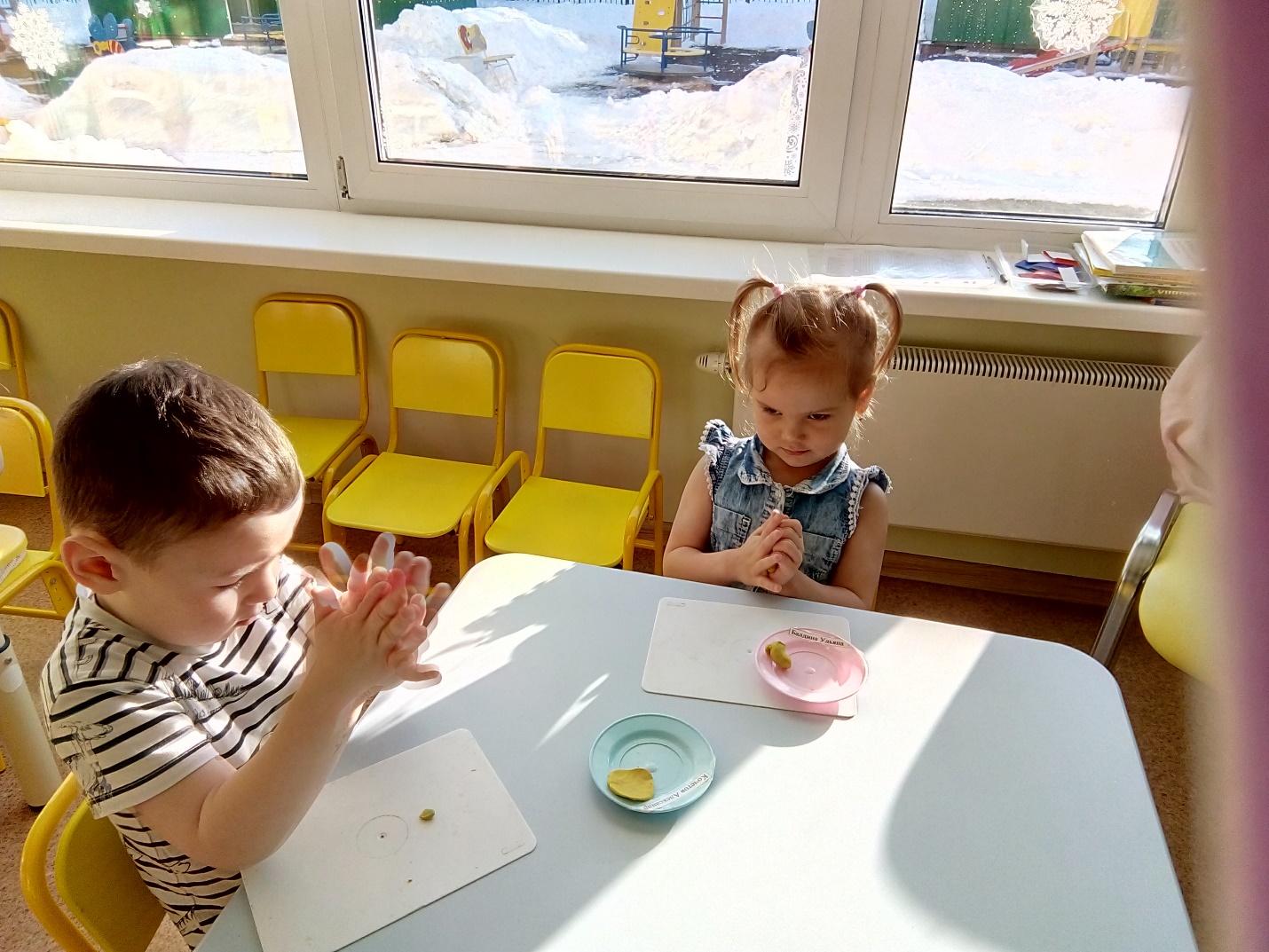 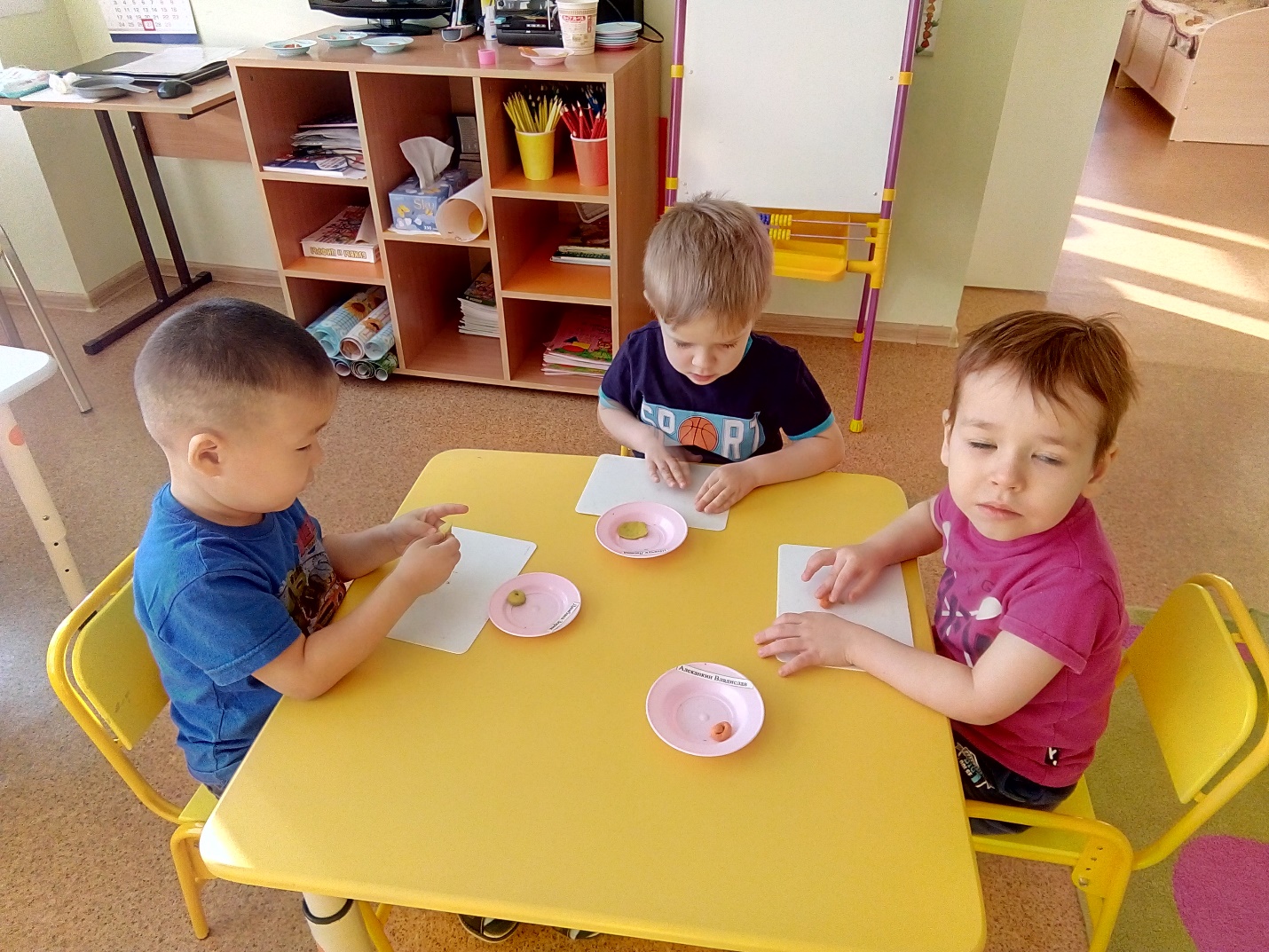 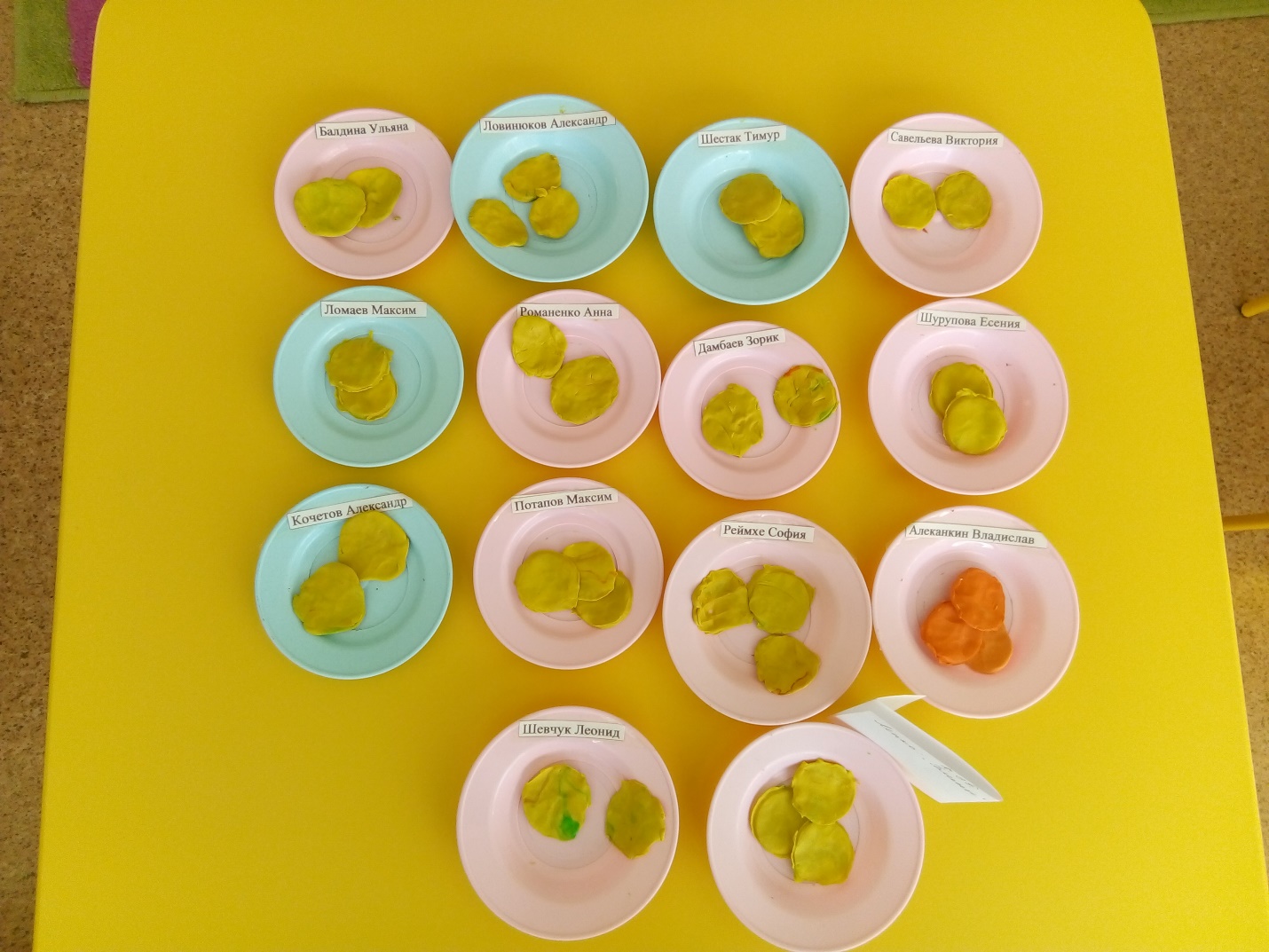 